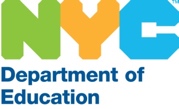   Classroom Behavior: Performance areas typically best addressed through classroom supports/strategies			  Observation of Student Skills:Student:Teacher:DOB:                              Age:                             Class:               Occupational Therapist:Program: (Gen Ed, Spec Ed, class size/ratio)Date(s) of Observation:Observation requested by:      Parent       Teacher                 IEP Team                         Academic Intervention Team                 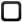 Observation requested by:      Parent       Teacher                 IEP Team                         Academic Intervention Team                 Recommendation:                     Pre-referral interventions                OT evaluation               Other (describe)Recommendation:                     Pre-referral interventions                OT evaluation               Other (describe)AWARENESS / LEARNING READINESSDifficulties ObservedAlert to environment, maintains eye contact, communicates wants/needs, shows interest in class activitiesWORK BEHAVIOR / SOCIAL-EMOTIONAL READINESSSustains attention, follows routines, develops friendships, works cooperatively, manages emotions, etc.MOVEMENT / ACCESSIBILITYFunctionalFunctional                              Difficulties ObservedMOVEMENT / ACCESSIBILITYYesNo                              Difficulties ObservedAdjusts position / moves body to & from chair, floorAccesses building / moves safely (stairs, halls, playground)ACTIVITIES OF DAILY LIVINGACTIVITIES OF DAILY LIVINGACTIVITIES OF DAILY LIVINGACTIVITIES OF DAILY LIVINGUses utensils / opens containersManages clothing fasteners / dresses selfUses the bathroom / avoids toileting accidentsMANAGEMENT OF CLASSROOM TOOLS AND MATERIALSMANAGEMENT OF CLASSROOM TOOLS AND MATERIALSMANAGEMENT OF CLASSROOM TOOLS AND MATERIALSMANAGEMENT OF CLASSROOM TOOLS AND MATERIALSUses functional grasp to hold pencil / crayonCoordinates hands / fingers to manipulate small itemsOrganizes desk / packs & unpacks book bagPREWRITING & WRITING                                           Glasses   YES     NO         PREWRITING & WRITING                                           Glasses   YES     NO         PREWRITING & WRITING                                           Glasses   YES     NO         PREWRITING & WRITING                                           Glasses   YES     NO         Visually focuses on pictures / objectsCopies shapes / colors within shapes / draws picturesWrites name, letters & numbersSENSORY SKILLS FOR LEARNINGSENSORY SKILLS FOR LEARNINGSENSORY SKILLS FOR LEARNINGSENSORY SKILLS FOR LEARNINGResponds appropriately to sights & sounds in the environmentResponds appropriately to touch and various textures Sits without excessive rocking, bouncing, or spinningResponds appropriately to tastes & smellsMaintains personal spacePRE-VOCATIONAL / TRANSITIONALPRE-VOCATIONAL / TRANSITIONALPRE-VOCATIONAL / TRANSITIONALPRE-VOCATIONAL / TRANSITIONALPerforms physical tasks required in current pre-vocational programFollows schedule to complete tasks / Manages time 